Попередня інформація за специфікацією та ціною Шановні пані та панове, ми хотіли б подякувати Вам за зацікавленість до наших автомобілів і на підставі загальних умов продажу автомобілів повідомити Вам попередню інформацію проMercedes-Benz V-Class V 200 d довгий Базова модель:	44781313Тип ТЗ:	V-Class V 200 d довгийКолісна база, мм:	3200Колісна формула:	RWDПотужність двигуна, кВт (к.с.):	100(136)Допустима повна маса, кг:	3100Допустима маса автопоїзда, кг:	5100Вантажопідйомність / навантаження, кг:	686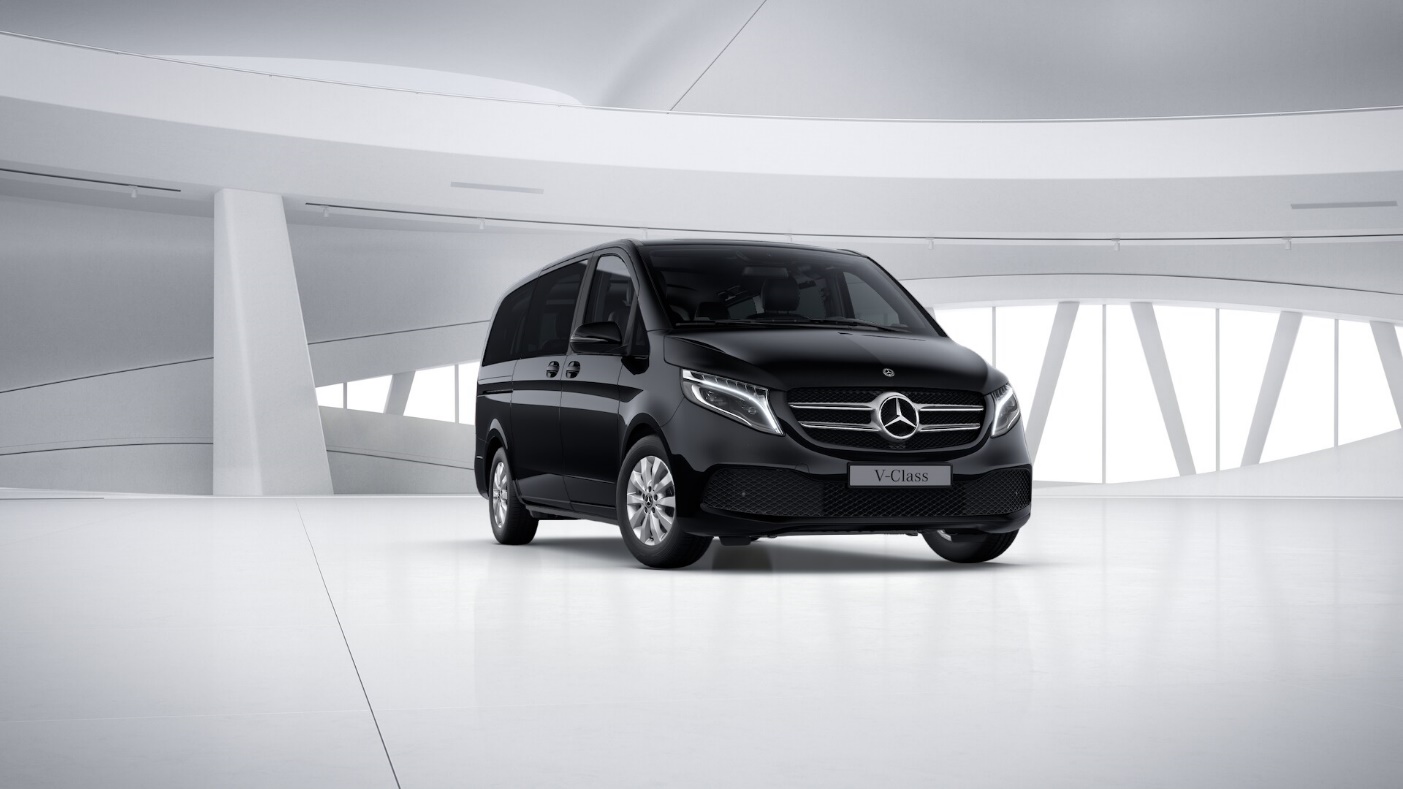 Забарвлення			MB 9197	чорний обсидіан, металік	Шини		1. вісь:	2 x RN4 Шини 205/65 R16, Літні шини	2. вісь:	2 x RN4 Шини 205/65 R16, Літні шиниОбладнання автомобіляСтандартне обладнання		Дискові гальма на передній та задній вісях			Стоянкове гальмо			Електропідсилювач керма		CL1	Рульова колонка регул. по вильоту і куту нахилу		CL4	Багатофункціональне рульове колесо		CM2	Бампери, накладки, решітка радіатора в колір кузова		E07	Система допомоги при рушанні Start-off Assist		E1T	Сенсорна панель Touchpad		EL9	Двополосні динаміки ззаду і спереду			Розетка 12 В		ES2	Розетка 12 В в пасажирському / вантажному відділенні		F61	Внутрішнє дзеркало заднего виду		F66	Ящик для рукавичок, що замикається		F69	Дзеркала заднього огляду з ел.регулюванням та обігрівом		FF1	Центральна консоль з бардачком		FH0	Декоративне оздоблення "Рояльний лак"		FS5	Дзеркала з підсвічуванням в сонцезахисних козирках			ЦЗ з радіо керуванням			Іммобілайзер		GE1	Механічна КПП, 6-ступінчата		H00	Канал подачі теплого повітря в пасажирське відділення		H20	Атермальне скління		HH9	Регульований кондиціонер "Tempmatik"		HZ0	Нагрівальний термоелемент (PTC)		IG4	Стандарт		IG5	Базовий			Електронний тахометр		J55	Індикатор непристебнутий ремінь пасажира			Індикатор непристебнутий ремінь водія			Індикатор температури		JA1	Індикатор рівня омиваючої рідини			Система протидії бічного вітру		JF1	Датчик дощу		JK5	Панель приладів з кольоровим дисплеєм		JW8	Система Attention Assist		JX1	Сервісний інтервал 25 000 км			Регулятор світла фар 		Освітлення багажного відсіку		LA2	Автоматичне керування ближнім світлом			Третій стоп-сигнал		LB9	Підсвічування порогів		LC4	Комфортна стельова панель керування		LC7	Підсвічування в ногах, спереду		LC8	Підсвічування підйомних дверей багажника		LE1	Адаптивні стоп-сигнали		M40	Генератор 14 В / 200 А		MG7	Двигун ОМ 651 DE 22 LA 100 кВт (136кс) 3800 об		MG9	Керування генератором			Буксировальна провушина ззаду/спереду, що прикручується		RD9	Шини без зазначення виробника		RG1	Комплект шин розміром 205/65 R16		RM7	Літні шини			Подушка безпеки водія		SA6 	Подушка безпеки переднього пасажира 	SB1 	Комфортабельне виконання водійського сидіння 	SH1 	Бічна подушка безп. Thorax з боку водія 	SH2 	Бічна подушка безп. Thorax з боку перед. пас. 	SH9 	Бічні подушки безпеки 	T14 	Фіксатор зсувних дверей у відкритому положенні			Зсувні двері праворуч		T70	Блокування пас. дверей для дитячої безпеки		T74	Внутрішній поручень зсувних дверей		U73 	Підлокітники в пасажирському відділенні 		UR1 	Система кріпильних рейок сидінь з швидкою фіксацією 	US6 	Одномісне ліве сидіння першого ряду 	US7 	Одномісне праве сидіння першого ряду 	V33 	Килимове покриття підлоги в пасажирському відділенні 	V36	Обшивка стелі 	V44 	Килимове покриття підлоги у відділенні водія 	V4Y	Тканина Santos чорна			Передні електричні склопідйомники 	VD5 	Обшивка даху, світло-сірого кольору 	VH1 	Ручка для задньої частини вантажного відділення 	W16 	Вікно жорстке (не відкривне) спереду зліва 	W17 	Вікно жорстке (не відкривне) спереду справа 	W29 	Вікно не відкривне заднє 	XM0 	Оновлення модельного ряду 	XZ1 	Модельний ряд 1 	Z11 	Спец. виконання підвіски для поганої дороги 	Z42 	Реєстрація в ЄС у якості легкового, а/м 	Z44 	Реєстрація поза ЄС	Додаткове обладнання	C74	Декоративні пороги дверей з підсвічуванням		CL2	Кермо та ручка КПП  оздоблене шкірою		E34	Стартерна батарея		E4S	Пакет інтеграції смартфона Smartphone Integration package		ED4	Аккум. батарея для екстрем. умов 12 В 95 Аг		ES3	Розетка 12 В для заднього  ряду сидінь, зліва і справа		EZ8	Парктронік (PTS)		FC1	Хромований ключ запалювання		H15	Підігрів сидіння переднього пасажира 	H16 	Підігрів водійського сидіння 		HZ7	Доп.сис-ма кондиціювання в задній частині салону Tempmatik		KL5	Паливний фільтр з водороздільником 		LC6	Лампи для читання в поручнях пасажирського відсіку		LG2	Система освітлення ILS 	LG4 	Світлодіодні заднє світло і стоп-сигнали 		LP3	Пакет підсвічування салону		MJ8	Система пуску та зупинки двигуна в пробках Плюс		ML6	Норми викидів Euro 6c GR.II		MX0	Пакет BlueEFFICIENCY		RL5	Легкосплавні колісні диски 6,5 J x 16		RR6	Запасне колесо з домкратом		SB2	Комфортне виконання сидіння переднього пасажира		T19	Зсувні двері зліва		US5	Комфортне 3-місне сидіння 2-гого ряду зі складним зовнішнім сидінням		VL2	Передні велюрові килимки		W64	Задні двері з відкривним вікном		XA8	Ваговий варіант 3.100 кг		XS1	Наліпки/буклети російською мовою		XW5	Без маркування на задній частині автомобіля	Гарантія: 	2 роки або 200 000 км пробігу, що настане ранішеОплата: 	100% перед передачею автомобіля. Здійснюється в гривні за офіційним курсом Національного банку України, який встановлюється продавцем на день оплати.Спеціальна вартість на 07.06.2021 в ГРН в ПДВ:    	1 616 805,15*Еквівалент спеціальної вартості в EUR:                                                 48 900,00*Регулярна вартість в EUR:                                                                         56 686,31Розмір знижки:	         7 786,31 або 13.7%* Вартість автомобіля може змінюватися в залежності від зміни курсу євро, який встановлений НБУ станом на день підписання договору. Продажна вартість розраховується як еквівалентна вартість автомобіля в EURO згідно офіційного курсу НБУ української гривні до Євро на день оплати. Право на внесення змін в комерційні та технічні умови зберігається.Строк поставки:Приблизно через 2-3 дні після отримання замовлення та сплати авансу-завдатку.Умовиви оплати:20% як безвідсотковий аванс-завдаток, який підлягає сплаті при видачі замовлення; 80% суми - остаточний платіж шляхом перекладу перед поставкою. Вищевказана ціна відповідає нинішньому рівню цін і дійсна для поставки і розрахунків до 01.06.2021 року включно. Оплата проводиться в грн. за допомогою переказу грошових коштів на рахунок Продавця. Днем оплати вважається день надходження платежу на рахунок Продавця.ФінансуваняУмови фінансування розглядаються в кожному конкретному випадку індивідуально.Дана пропозиція не є остаточною. Остаточна вартість автомобіля і умови угоди фіксуються при укладанні офіційного договору.З найкращими побажаннями,СП ТОВ "Автомобільний Дім Україна-Мерседес Бенц"Руслан СолодовникМобільний телефон: +38 095 262 44 54Рік виробництва: 2021Комплект шин розміром 205/65 R16СП ТОВ "Автомобільний Дім Україна-Мерседес Бенц"Спеціаліст з продажу:Руслан СолодовникТелефон: +38 067 400 0 454Факс: +38 044 201 60 90Мобільний телефон: +38 095 262 44 54Електронна пошта: ruslan.solodovnik@mercedes-benz.kiev.ua